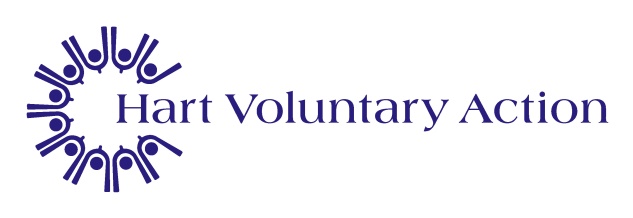 DeclarationYou are required to sign the declaration below certifying that all the information you have provided is accurate.HVA may wish to check of the details you have provided.Providing incorrect information or deliberately concealing any relevant facts may result in disqualification from the selection process or, where discovery is made after an appointment, in summary dismissal.I declare the information on this form is correct and I have omitted nothing that, to the best of my knowledge, might affect the application.HVA is committed to safeguarding and promoting the welfare of children, and expects its entire staff and volunteers to share this commitment.Please complete this form in Black Ink or Typescript and return by email to familytherapy@hartvolaction.org.uk or by post to:121 CounsellingHart Voluntary Action LimitedCivic OfficesHarlington WayFleetHants  GU51 4AEApplication for employment as: Trainee Family WorkerClosing date: When position is filled    Where did you see the vacancy?Personal DetailsPersonal DetailsLast Name: (block capitals)First Name(s):Address for correspondence:Postcode:Home Tel No:Work Tel No:May we contact you at work:(Please delete as appropriate)Mobile No:Email:Employment Experience - Present EmployerEmployment Experience - Present EmployerEmployment Experience - Present EmployerEmployment Experience - Present EmployerEmployment Experience - Present EmployerEmployment Experience - Present EmployerEmployment Experience - Present EmployerEmployment Experience - Present EmployerEmployment Experience - Present EmployerEmployment Experience - Present EmployerEmployment Experience - Present EmployerEmployment Experience - Present EmployerEmployment Experience - Present EmployerEmployment Experience - Present EmployerEmployment Experience - Present EmployerEmployment Experience - Present EmployerEmployment Experience - Present EmployerEmployment Experience - Present EmployerEmployment Experience - Present EmployerEmployment Experience - Present EmployerEmployment Experience - Present EmployerEmployment Experience - Present EmployerEmployment Experience - Present EmployerEmployment Experience - Present EmployerName of Employer:Name of Employer:Name of Employer:Name of Employer:Name of Employer:Name of Employer:Name of Employer:Name of Employer:Address:Address:Address:Address:Address:Address:Address:Address:Current Position:Current Position:Current Position:Current Position:Current Position:Current Position:Current Position:Current Position:Date Started:Date Started:Date Started:Date Started:Date Started:Date Started:Date Started:Date Started:Current Salary / Grade:Current Salary / Grade:Current Salary / Grade:Current Salary / Grade:Current Salary / Grade:Current Salary / Grade:Current Salary / Grade:Current Salary / Grade:Briefly describe your duties:Briefly describe your duties:Briefly describe your duties:Briefly describe your duties:Briefly describe your duties:Briefly describe your duties:Briefly describe your duties:Briefly describe your duties:Previous Jobs (most recent first)(If you have gaps in employment due to caring for family or unemployment etc please specify accordingly)Previous Jobs (most recent first)(If you have gaps in employment due to caring for family or unemployment etc please specify accordingly)Previous Jobs (most recent first)(If you have gaps in employment due to caring for family or unemployment etc please specify accordingly)Previous Jobs (most recent first)(If you have gaps in employment due to caring for family or unemployment etc please specify accordingly)Previous Jobs (most recent first)(If you have gaps in employment due to caring for family or unemployment etc please specify accordingly)Previous Jobs (most recent first)(If you have gaps in employment due to caring for family or unemployment etc please specify accordingly)Previous Jobs (most recent first)(If you have gaps in employment due to caring for family or unemployment etc please specify accordingly)Previous Jobs (most recent first)(If you have gaps in employment due to caring for family or unemployment etc please specify accordingly)Previous Jobs (most recent first)(If you have gaps in employment due to caring for family or unemployment etc please specify accordingly)Previous Jobs (most recent first)(If you have gaps in employment due to caring for family or unemployment etc please specify accordingly)Previous Jobs (most recent first)(If you have gaps in employment due to caring for family or unemployment etc please specify accordingly)Previous Jobs (most recent first)(If you have gaps in employment due to caring for family or unemployment etc please specify accordingly)Previous Jobs (most recent first)(If you have gaps in employment due to caring for family or unemployment etc please specify accordingly)Previous Jobs (most recent first)(If you have gaps in employment due to caring for family or unemployment etc please specify accordingly)Previous Jobs (most recent first)(If you have gaps in employment due to caring for family or unemployment etc please specify accordingly)Previous Jobs (most recent first)(If you have gaps in employment due to caring for family or unemployment etc please specify accordingly)Previous Jobs (most recent first)(If you have gaps in employment due to caring for family or unemployment etc please specify accordingly)Previous Jobs (most recent first)(If you have gaps in employment due to caring for family or unemployment etc please specify accordingly)Previous Jobs (most recent first)(If you have gaps in employment due to caring for family or unemployment etc please specify accordingly)Previous Jobs (most recent first)(If you have gaps in employment due to caring for family or unemployment etc please specify accordingly)Previous Jobs (most recent first)(If you have gaps in employment due to caring for family or unemployment etc please specify accordingly)Previous Jobs (most recent first)(If you have gaps in employment due to caring for family or unemployment etc please specify accordingly)Previous Jobs (most recent first)(If you have gaps in employment due to caring for family or unemployment etc please specify accordingly)Previous Jobs (most recent first)(If you have gaps in employment due to caring for family or unemployment etc please specify accordingly)Name ofemployerName ofemployerDate fromMth        Yr Date fromMth        Yr Date fromMth        Yr Date fromMth        Yr Date fromMth        Yr Date toMth    YrDate toMth    YrDate toMth    YrDate toMth    YrPosition held andmain dutiesPosition held andmain dutiesPosition held andmain dutiesPosition held andmain dutiesPosition held andmain dutiesPosition held andmain dutiesPosition held andmain dutiesPosition held andmain dutiesPosition held andmain dutiesReason for leavingReason for leavingReason for leavingReason for leavingQualification and training relevant to the JobPlease list here any relevant qualifications and training you have undertaken which are relevant tothe Person Specification.  Please include membership of professional bodies.Qualification and training relevant to the JobPlease list here any relevant qualifications and training you have undertaken which are relevant tothe Person Specification.  Please include membership of professional bodies.Qualification and training relevant to the JobPlease list here any relevant qualifications and training you have undertaken which are relevant tothe Person Specification.  Please include membership of professional bodies.Qualification and training relevant to the JobPlease list here any relevant qualifications and training you have undertaken which are relevant tothe Person Specification.  Please include membership of professional bodies.Qualification and training relevant to the JobPlease list here any relevant qualifications and training you have undertaken which are relevant tothe Person Specification.  Please include membership of professional bodies.Qualification and training relevant to the JobPlease list here any relevant qualifications and training you have undertaken which are relevant tothe Person Specification.  Please include membership of professional bodies.Qualification and training relevant to the JobPlease list here any relevant qualifications and training you have undertaken which are relevant tothe Person Specification.  Please include membership of professional bodies.Qualification and training relevant to the JobPlease list here any relevant qualifications and training you have undertaken which are relevant tothe Person Specification.  Please include membership of professional bodies.Qualification and training relevant to the JobPlease list here any relevant qualifications and training you have undertaken which are relevant tothe Person Specification.  Please include membership of professional bodies.Qualification and training relevant to the JobPlease list here any relevant qualifications and training you have undertaken which are relevant tothe Person Specification.  Please include membership of professional bodies.Qualification and training relevant to the JobPlease list here any relevant qualifications and training you have undertaken which are relevant tothe Person Specification.  Please include membership of professional bodies.Qualification and training relevant to the JobPlease list here any relevant qualifications and training you have undertaken which are relevant tothe Person Specification.  Please include membership of professional bodies.Qualification and training relevant to the JobPlease list here any relevant qualifications and training you have undertaken which are relevant tothe Person Specification.  Please include membership of professional bodies.Qualification and training relevant to the JobPlease list here any relevant qualifications and training you have undertaken which are relevant tothe Person Specification.  Please include membership of professional bodies.Qualification and training relevant to the JobPlease list here any relevant qualifications and training you have undertaken which are relevant tothe Person Specification.  Please include membership of professional bodies.Qualification and training relevant to the JobPlease list here any relevant qualifications and training you have undertaken which are relevant tothe Person Specification.  Please include membership of professional bodies.Qualification and training relevant to the JobPlease list here any relevant qualifications and training you have undertaken which are relevant tothe Person Specification.  Please include membership of professional bodies.Qualification and training relevant to the JobPlease list here any relevant qualifications and training you have undertaken which are relevant tothe Person Specification.  Please include membership of professional bodies.Qualification and training relevant to the JobPlease list here any relevant qualifications and training you have undertaken which are relevant tothe Person Specification.  Please include membership of professional bodies.Qualification and training relevant to the JobPlease list here any relevant qualifications and training you have undertaken which are relevant tothe Person Specification.  Please include membership of professional bodies.Qualification and training relevant to the JobPlease list here any relevant qualifications and training you have undertaken which are relevant tothe Person Specification.  Please include membership of professional bodies.Qualification and training relevant to the JobPlease list here any relevant qualifications and training you have undertaken which are relevant tothe Person Specification.  Please include membership of professional bodies.Qualification and training relevant to the JobPlease list here any relevant qualifications and training you have undertaken which are relevant tothe Person Specification.  Please include membership of professional bodies.Qualification and training relevant to the JobPlease list here any relevant qualifications and training you have undertaken which are relevant tothe Person Specification.  Please include membership of professional bodies.DateDateDateDateDateTrainingTrainingTrainingTrainingTrainingTrainingTrainingTrainingTrainingTrainingTrainingTrainingTrainingProviderProviderProviderProviderProviderProviderEducational BackgroundIf you are offered the position you will need to provide evidence of qualifications obtainedEducational BackgroundIf you are offered the position you will need to provide evidence of qualifications obtainedEducational BackgroundIf you are offered the position you will need to provide evidence of qualifications obtainedEducational BackgroundIf you are offered the position you will need to provide evidence of qualifications obtainedEducational BackgroundIf you are offered the position you will need to provide evidence of qualifications obtainedEducational BackgroundIf you are offered the position you will need to provide evidence of qualifications obtainedEducational BackgroundIf you are offered the position you will need to provide evidence of qualifications obtainedEducational BackgroundIf you are offered the position you will need to provide evidence of qualifications obtainedEducational BackgroundIf you are offered the position you will need to provide evidence of qualifications obtainedEducational BackgroundIf you are offered the position you will need to provide evidence of qualifications obtainedEducational BackgroundIf you are offered the position you will need to provide evidence of qualifications obtainedEducational BackgroundIf you are offered the position you will need to provide evidence of qualifications obtainedEducational BackgroundIf you are offered the position you will need to provide evidence of qualifications obtainedEducational BackgroundIf you are offered the position you will need to provide evidence of qualifications obtainedEducational BackgroundIf you are offered the position you will need to provide evidence of qualifications obtainedEducational BackgroundIf you are offered the position you will need to provide evidence of qualifications obtainedEducational BackgroundIf you are offered the position you will need to provide evidence of qualifications obtainedEducational BackgroundIf you are offered the position you will need to provide evidence of qualifications obtainedEducational BackgroundIf you are offered the position you will need to provide evidence of qualifications obtainedEducational BackgroundIf you are offered the position you will need to provide evidence of qualifications obtainedEducational BackgroundIf you are offered the position you will need to provide evidence of qualifications obtainedEducational BackgroundIf you are offered the position you will need to provide evidence of qualifications obtainedEducational BackgroundIf you are offered the position you will need to provide evidence of qualifications obtainedEducational BackgroundIf you are offered the position you will need to provide evidence of qualifications obtainedName of School, College/University,Educationalestablishment attendedName of School, College/University,Educationalestablishment attendedName of School, College/University,Educationalestablishment attendedName of School, College/University,Educationalestablishment attendedMonth and Year of attendance and completionMonth and Year of attendance and completionMonth and Year of attendance and completionMonth and Year of attendance and completionMonth and Year of attendance and completionMonth and Year of attendance and completionMonth and Year of attendance and completionMonth and Year of attendance and completionMonth and Year of attendance and completionSubjectSubjectSubjectSubjectQualificationsObtainedQualificationsObtainedQualificationsObtainedQualificationsObtainedYear AwardedYear AwardedYear AwardedName of School, College/University,Educationalestablishment attendedName of School, College/University,Educationalestablishment attendedName of School, College/University,Educationalestablishment attendedName of School, College/University,Educationalestablishment attendedFromFromFromFromFromToToToToSubjectSubjectSubjectSubjectQualificationsObtainedQualificationsObtainedQualificationsObtainedQualificationsObtainedYear AwardedYear AwardedYear AwardedAre you a member of any professional or technical body?If yes, please list Are you a member of any professional or technical body?If yes, please list Are you a member of any professional or technical body?If yes, please list Are you a member of any professional or technical body?If yes, please list Are you a member of any professional or technical body?If yes, please list Are you a member of any professional or technical body?If yes, please list Are you a member of any professional or technical body?If yes, please list Are you a member of any professional or technical body?If yes, please list Are you a member of any professional or technical body?If yes, please list Are you a member of any professional or technical body?If yes, please list Are you a member of any professional or technical body?If yes, please list Are you a member of any professional or technical body?If yes, please list Are you a member of any professional or technical body?If yes, please list Experience Experience Experience Experience Experience Experience Experience Experience Experience Experience Experience Experience Experience Experience Experience Experience Experience Experience Experience Experience Experience Experience Experience Please use this space to show that you have the experience asked for in the Person Specification gained through work, home or voluntary activities.Please use this space to show that you have the experience asked for in the Person Specification gained through work, home or voluntary activities.Please use this space to show that you have the experience asked for in the Person Specification gained through work, home or voluntary activities.Please use this space to show that you have the experience asked for in the Person Specification gained through work, home or voluntary activities.Please use this space to show that you have the experience asked for in the Person Specification gained through work, home or voluntary activities.Please use this space to show that you have the experience asked for in the Person Specification gained through work, home or voluntary activities.Please use this space to show that you have the experience asked for in the Person Specification gained through work, home or voluntary activities.Please use this space to show that you have the experience asked for in the Person Specification gained through work, home or voluntary activities.Please use this space to show that you have the experience asked for in the Person Specification gained through work, home or voluntary activities.Please use this space to show that you have the experience asked for in the Person Specification gained through work, home or voluntary activities.Please use this space to show that you have the experience asked for in the Person Specification gained through work, home or voluntary activities.Please use this space to show that you have the experience asked for in the Person Specification gained through work, home or voluntary activities.Please use this space to show that you have the experience asked for in the Person Specification gained through work, home or voluntary activities.Please use this space to show that you have the experience asked for in the Person Specification gained through work, home or voluntary activities.Please use this space to show that you have the experience asked for in the Person Specification gained through work, home or voluntary activities.Please use this space to show that you have the experience asked for in the Person Specification gained through work, home or voluntary activities.Please use this space to show that you have the experience asked for in the Person Specification gained through work, home or voluntary activities.Please use this space to show that you have the experience asked for in the Person Specification gained through work, home or voluntary activities.Please use this space to show that you have the experience asked for in the Person Specification gained through work, home or voluntary activities.Please use this space to show that you have the experience asked for in the Person Specification gained through work, home or voluntary activities.Please use this space to show that you have the experience asked for in the Person Specification gained through work, home or voluntary activities.Please use this space to show that you have the experience asked for in the Person Specification gained through work, home or voluntary activities.Please use this space to show that you have the experience asked for in the Person Specification gained through work, home or voluntary activities.Skills & Abilities Skills & Abilities Skills & Abilities Skills & Abilities Skills & Abilities Skills & Abilities Skills & Abilities Skills & Abilities Skills & Abilities Skills & Abilities Skills & Abilities Skills & Abilities Skills & Abilities Skills & Abilities Skills & Abilities Skills & Abilities Skills & Abilities Skills & Abilities Skills & Abilities Skills & Abilities Skills & Abilities Skills & Abilities Skills & Abilities Additional InformationPlease do not attach a CV; do not exceed 1.5 sides of A4 paperAdditional InformationPlease do not attach a CV; do not exceed 1.5 sides of A4 paperAdditional InformationPlease do not attach a CV; do not exceed 1.5 sides of A4 paperAdditional InformationPlease do not attach a CV; do not exceed 1.5 sides of A4 paperAdditional InformationPlease do not attach a CV; do not exceed 1.5 sides of A4 paperAdditional InformationPlease do not attach a CV; do not exceed 1.5 sides of A4 paperAdditional InformationPlease do not attach a CV; do not exceed 1.5 sides of A4 paperAdditional InformationPlease do not attach a CV; do not exceed 1.5 sides of A4 paperAdditional InformationPlease do not attach a CV; do not exceed 1.5 sides of A4 paperAdditional InformationPlease do not attach a CV; do not exceed 1.5 sides of A4 paperAdditional InformationPlease do not attach a CV; do not exceed 1.5 sides of A4 paperAdditional InformationPlease do not attach a CV; do not exceed 1.5 sides of A4 paperAdditional InformationPlease do not attach a CV; do not exceed 1.5 sides of A4 paperAdditional InformationPlease do not attach a CV; do not exceed 1.5 sides of A4 paperAdditional InformationPlease do not attach a CV; do not exceed 1.5 sides of A4 paperAdditional InformationPlease do not attach a CV; do not exceed 1.5 sides of A4 paperAdditional InformationPlease do not attach a CV; do not exceed 1.5 sides of A4 paperAdditional InformationPlease do not attach a CV; do not exceed 1.5 sides of A4 paperAdditional InformationPlease do not attach a CV; do not exceed 1.5 sides of A4 paperAdditional InformationPlease do not attach a CV; do not exceed 1.5 sides of A4 paperAdditional InformationPlease do not attach a CV; do not exceed 1.5 sides of A4 paperAdditional InformationPlease do not attach a CV; do not exceed 1.5 sides of A4 paperAdditional InformationPlease do not attach a CV; do not exceed 1.5 sides of A4 paperReferencesPlease give the names and addresses of two references and state in what capacity you are known to them.  One should be your present or previous employer.ReferencesPlease give the names and addresses of two references and state in what capacity you are known to them.  One should be your present or previous employer.ReferencesPlease give the names and addresses of two references and state in what capacity you are known to them.  One should be your present or previous employer.ReferencesPlease give the names and addresses of two references and state in what capacity you are known to them.  One should be your present or previous employer.ReferencesPlease give the names and addresses of two references and state in what capacity you are known to them.  One should be your present or previous employer.ReferencesPlease give the names and addresses of two references and state in what capacity you are known to them.  One should be your present or previous employer.ReferencesPlease give the names and addresses of two references and state in what capacity you are known to them.  One should be your present or previous employer.ReferencesPlease give the names and addresses of two references and state in what capacity you are known to them.  One should be your present or previous employer.ReferencesPlease give the names and addresses of two references and state in what capacity you are known to them.  One should be your present or previous employer.ReferencesPlease give the names and addresses of two references and state in what capacity you are known to them.  One should be your present or previous employer.ReferencesPlease give the names and addresses of two references and state in what capacity you are known to them.  One should be your present or previous employer.ReferencesPlease give the names and addresses of two references and state in what capacity you are known to them.  One should be your present or previous employer.ReferencesPlease give the names and addresses of two references and state in what capacity you are known to them.  One should be your present or previous employer.ReferencesPlease give the names and addresses of two references and state in what capacity you are known to them.  One should be your present or previous employer.ReferencesPlease give the names and addresses of two references and state in what capacity you are known to them.  One should be your present or previous employer.ReferencesPlease give the names and addresses of two references and state in what capacity you are known to them.  One should be your present or previous employer.ReferencesPlease give the names and addresses of two references and state in what capacity you are known to them.  One should be your present or previous employer.ReferencesPlease give the names and addresses of two references and state in what capacity you are known to them.  One should be your present or previous employer.ReferencesPlease give the names and addresses of two references and state in what capacity you are known to them.  One should be your present or previous employer.ReferencesPlease give the names and addresses of two references and state in what capacity you are known to them.  One should be your present or previous employer.ReferencesPlease give the names and addresses of two references and state in what capacity you are known to them.  One should be your present or previous employer.ReferencesPlease give the names and addresses of two references and state in what capacity you are known to them.  One should be your present or previous employer.ReferencesPlease give the names and addresses of two references and state in what capacity you are known to them.  One should be your present or previous employer.1.  Full Name:2.   Full Name:2.   Full Name:2.   Full Name:Address:Address:Address:Address:Postcode:Postcode:Postcode:Postcode:Tel No:Tel No:Tel No:Tel No:Email:Email:Email:Email:Occupation:Occupation:Occupation:Occupation:Capacity in which known:Capacity in which known:Capacity in which known:Capacity in which known:Do you agree to a Disclosure Barring Service (DBS) Check if the role warrants one?Public funds must be protected and so information you have provided on this form may be used to prevent fraud.  The information may also be shared, for the same purposes, with other organisations, which handle public funds.  I can confirm that to the best of my knowledge the information provided on this form is correct and gives a fair representation of my qualifications and employment history.I declare there is no legal impediment to my entering into employment with the Hart Voluntary Action Limited and that I am eligible to work in the UK. Signature:                                                                                  Date:   Name in full:Signed:Date: